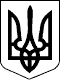 55 СЕСІЯ  ЩАСЛИВЦЕВСЬКОЇ СІЛЬСЬКОЇ РАДИ7 СКЛИКАННЯ                                                           РІШЕННЯ22.12.2017 р.                                          №849с. ЩасливцевеПро затвердження технічної документації із землеустрою щодо встановлення меж земельної ділянки в с. ЩасливцевеРозглянувши клопотання РЕЛІГІЙНОЇ ОРГАНІЗАЦІЇ ПАРАФІЯ НА ЧЕСТЬ ВВЕДЕННЯ В ХРАМ ПРЕСВЯТОЇ БОГОРОДИЦІ НОВОКАХОВСЬКОЇ ЄПАРХІЇ УКРАЇНСЬКОЇ ПРАВОСЛАВНОЇ ЦЕРКВИ С. ЩАСЛИВЦЕВЕ ГЕНІЧЕСЬКОГО РАЙОНУ ХЕРСОНСЬКОЇ ОБЛАСТІ щодо затвердження технічної документацію із землеустрою щодо встановлення меж земельної ділянки з кадастровим номером 6522186500:01:001:0035, яка розроблена Товариством з обмеженою відповідальністю "Проектно-будівельна компанія "Зеніт" у 2017 році, та надані документи, враховуючі що земельна ділянка є комунальною власністю сільської ради, керуючись ст.ст. 122, 186 Земельного Кодексу України, ст. 26 Закону України "Про місцеве самоврядування в Україні", сесія сільської радиВИРІШИЛА:1. Затвердити технічну документацію із землеустрою щодо встановлення меж земельної ділянки  з цільовим призначенням для будівництва та обслуговування будівель громадських та релігійних організацій (03.04), площею . з кадастровим номером 6522186500:01:001:0035, розташованої по вул. Гагаріна, 16-а в с. Щасливцеве Генічеського району Херсонської області, що розроблена ТОВАРИСТВОМ З ОБМЕЖЕНОЮ ВІДПОВІДАЛЬНІСТЮ "ПРОЕКТНО-БУДІВЕЛЬНА КОМПАНІЯ "ЗЕНІТ" (ідентифікаційний код юридичної особи – ***) за замовленням РЕЛІГІЙНОЇ ОРГАНІЗАЦІЇ ПАРАФІЯ НА ЧЕСТЬ ВВЕДЕННЯ В ХРАМ ПРЕСВЯТОЇ БОГОРОДИЦІ НОВОКАХОВСЬКОЇ ЄПАРХІЇ УКРАЇНСЬКОЇ ПРАВОСЛАВНОЇ ЦЕРКВИ С. ЩАСЛИВЦЕВЕ ГЕНІЧЕСЬКОГО РАЙОНУ ХЕРСОНСЬКОЇ ОБЛАСТІ (ідентифікаційний код юридичної особи – ***) у 2017 році.2. Контроль за виконанням даного рішення покласти на постійну депутатську комісію Щасливцевської сільської ради з питань земельних відносин та охорони навколишнього середовища.Сільський голова                                                           В.О. Плохушко